12.12.2022Пл. Дмитрова - 9, устранение забоя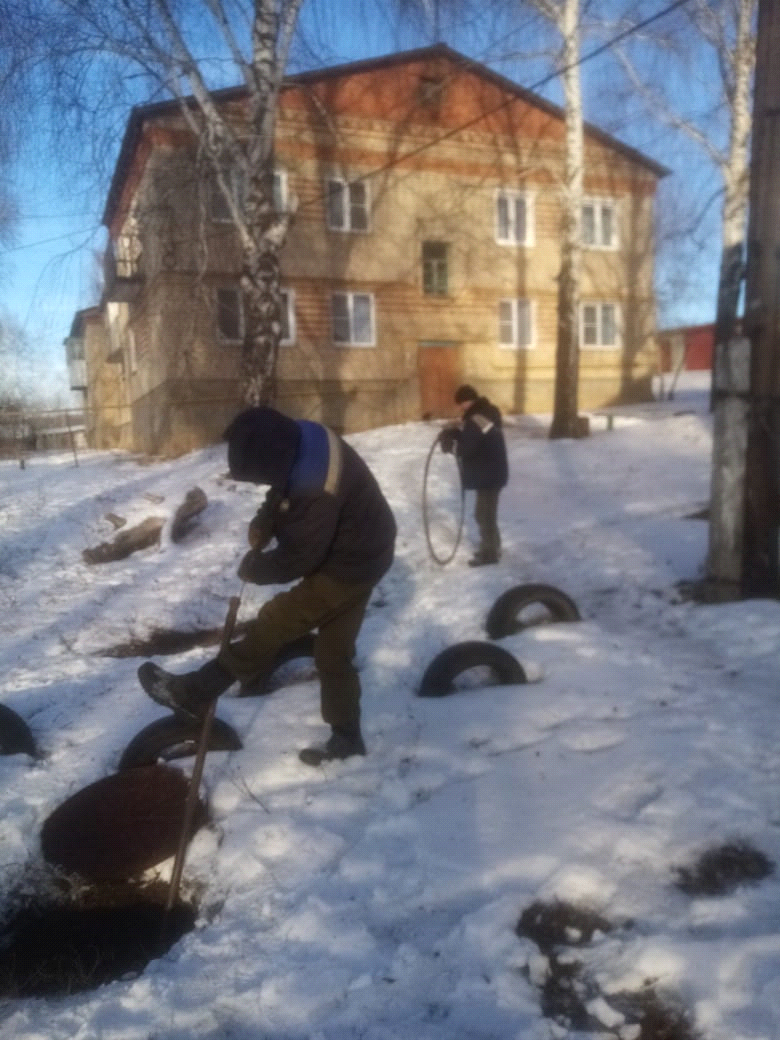 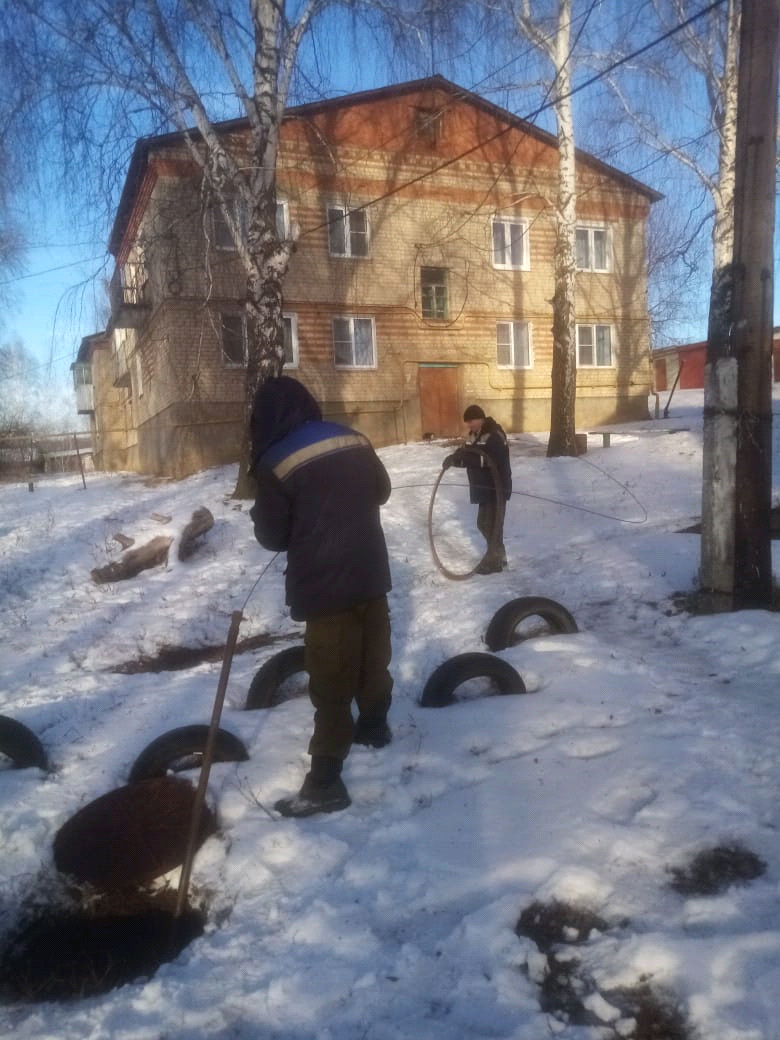 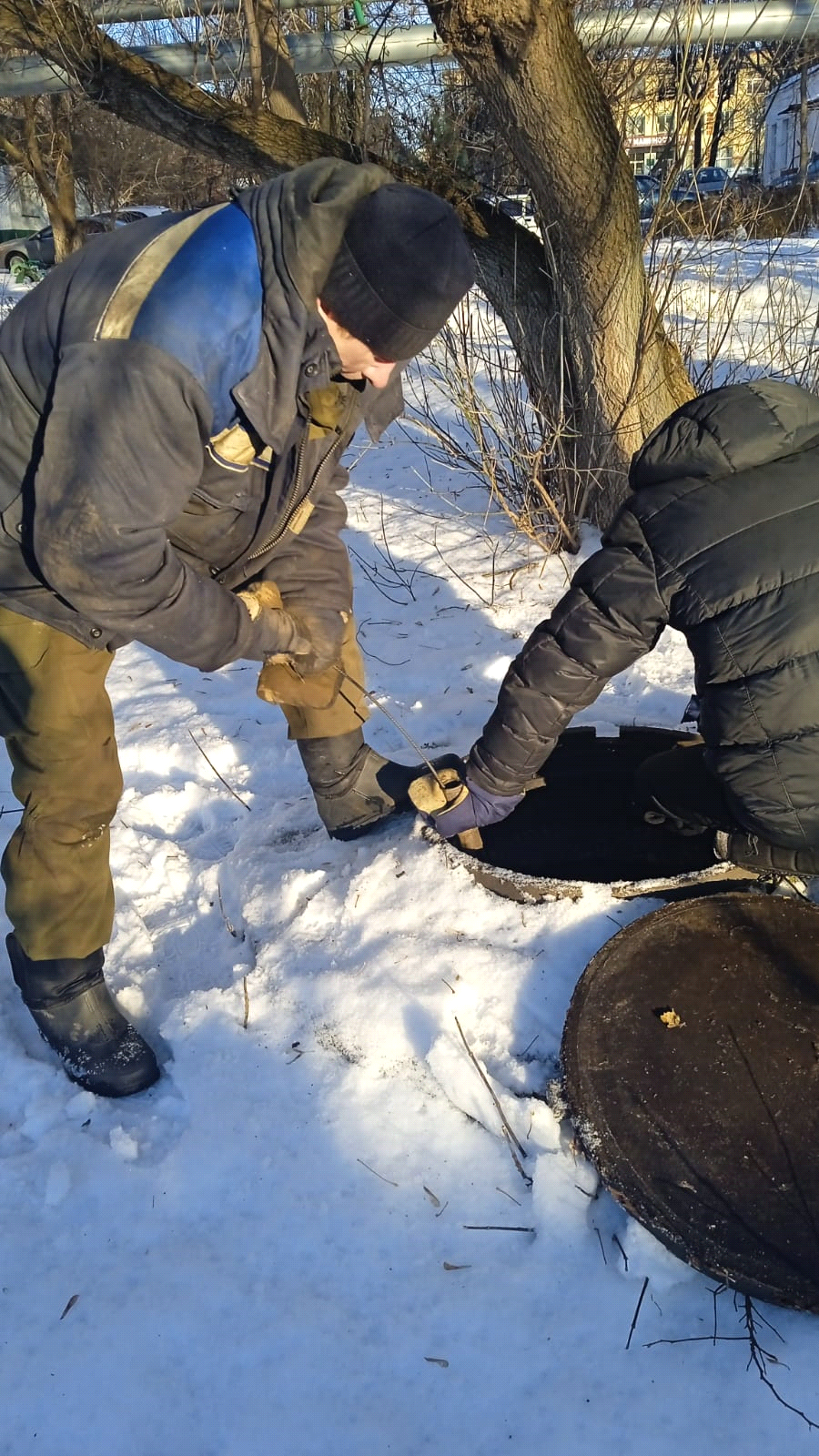 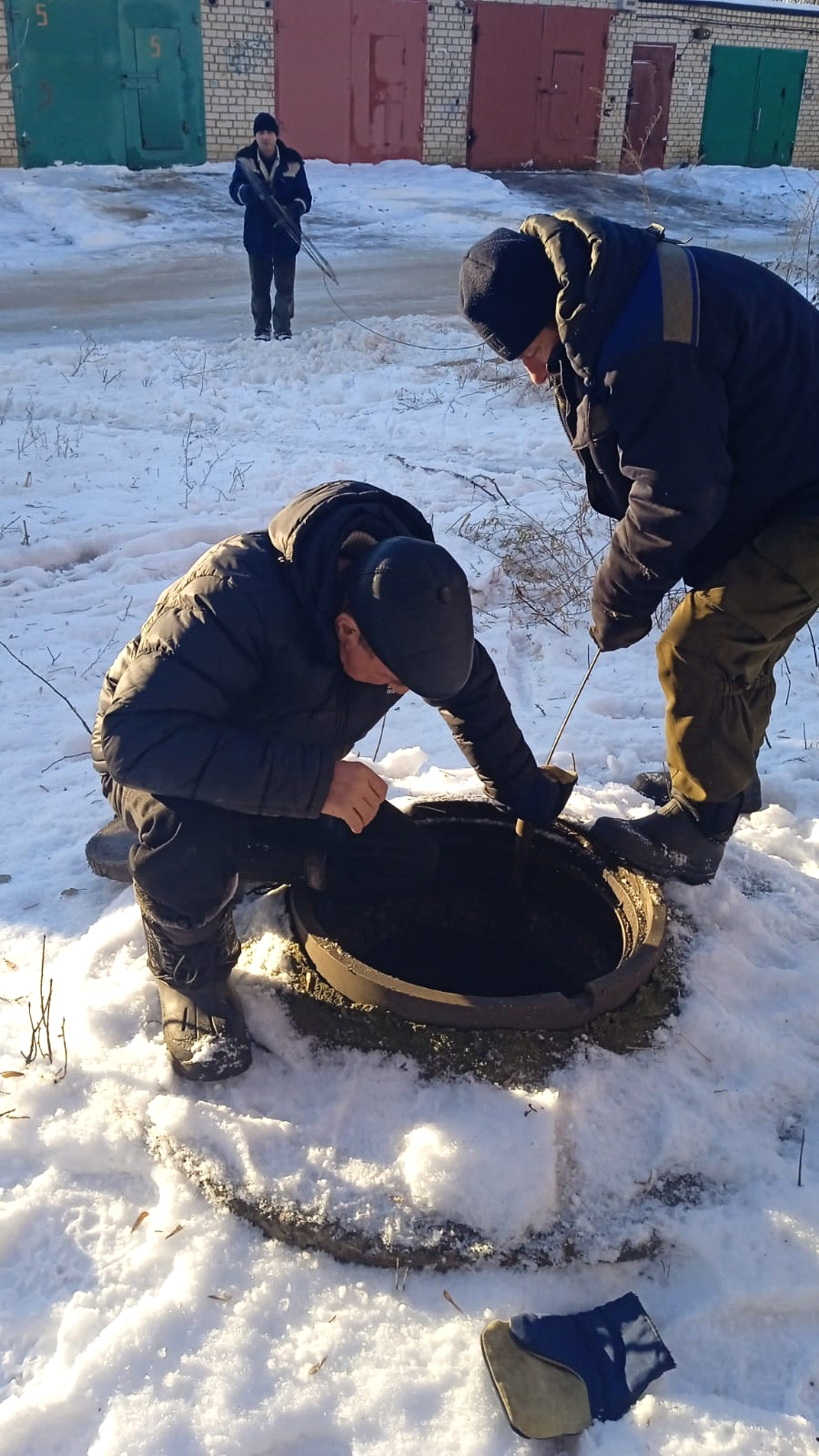 